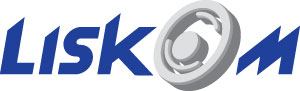 ООО «Лиском Техно»		141260, МО, Пушкинский район, пос. Правдинский, ул. Фабричная, д. 8.тел. (495) 258-42-35  www.liskom.ruПРАЙС-ЛИСТСистема дозатор для дозирования химии*При покупке от 10 штук - 5000 руб.; от 30 штук - 4000 руб.** При покупке от 10 штук - 2250 руб.; от 30 штук - 2000 руб.При заказе более 30 штук срок поставки 4 недели.Сайт изделия www.dosepump.ruБлок управления помпой.Электронный блок с возможностью крепления на дин рейку. 6300 руб.*Комплектация помпы.Помпа в установочном коробе.фитинг 1/8 резьба на 1/4 трубку.фитинг 1/8 резьба на 1/4 трубку.трубка 1/4 - 1м.2700 руб.**Датчик протока водыСоединение ¾.1000 руб.